SUPPLEMENTARY MATERIALS
TABLE S1. Summary of Randomized Controlled Trial Studies AnalyzedNA, not applicable; OAD, oral antihyperglycemic drugs.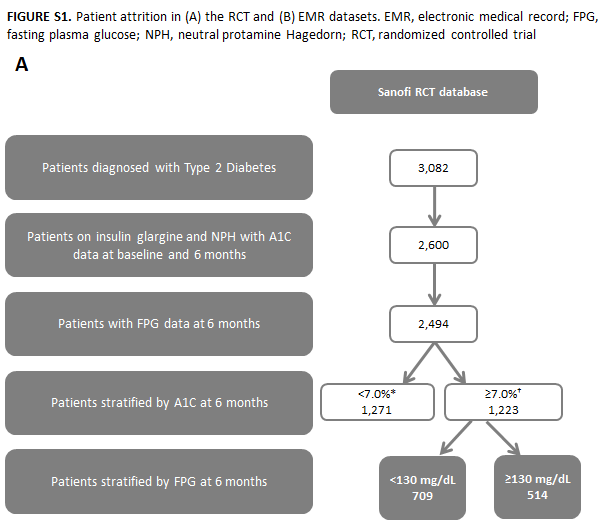 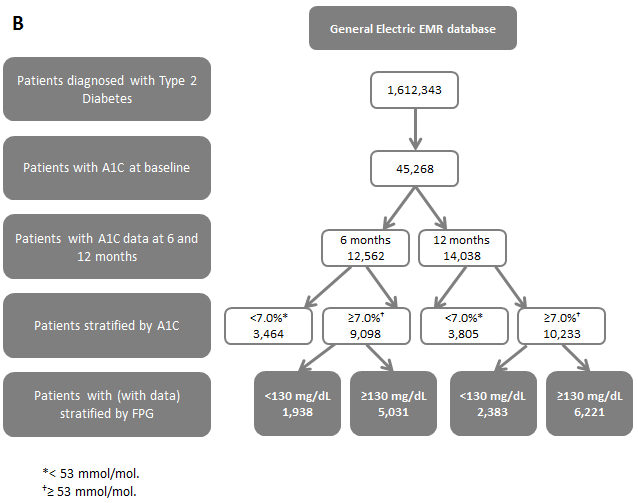 Study, year (ref)Treatment duration (weeks)Patient count treatment/comparator(n)Treatment n (%)Comparatorn (%)Gerstein, 2006 (13)26 390/405Insulin glargine 197 (50.5)OADs 193 (49.5)Riddle, 2003 (14)28 735/764Insulin glargine 355 (48.30)NPH insulin 380 (51.7)Standl, 2005 (15)24 624Insulin glargine + glimepiride (morning vs bedtime)624NARosenstock, 2006 (16)24 216/219Insulin glargine 104 (48.1)Rosiglitazone 112 (51.9)Meneghini, 2010 (17)24/48 336/353Insulin glargine 159 (47.3)Pioglitazone 177 (52.7)Data on file, HOE-901-402124 209/212Insulin glargine 12 (53.6)Lispro 75/25 insulin 97 (46.4)Janka, 2005 (18)28 354/371Insulin glargine 174 (49.2)NPH 30/70 insulin 180 (50.8)Bretzel, 2008 (19)44 402/415Insulin glargine 198 (49.3)Lispro insulin 204 (50.7)Yki-Järvinen, 2007 (20)24 121Insulin glargine 121NABlicklé, 2009 (21)40 183/215Insulin glargine 100 (54.6)Hygienic and dietary measures 83 (45.4)Yki-Järvinen, 2006 (22)36 110Insulin glargine 61 (55.5)NPH 49 (44.5)